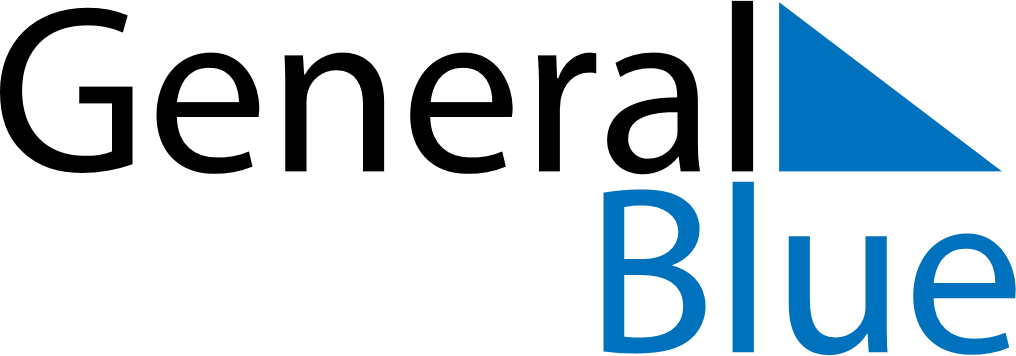 Quarter 4 of 2018 Central African RepublicQuarter 4 of 2018 Central African RepublicQuarter 4 of 2018 Central African RepublicQuarter 4 of 2018 Central African RepublicQuarter 4 of 2018 Central African RepublicQuarter 4 of 2018 Central African RepublicQuarter 4 of 2018 Central African RepublicOctober 2018October 2018October 2018October 2018October 2018October 2018October 2018October 2018October 2018SUNMONMONTUEWEDTHUFRISAT1123456788910111213141515161718192021222223242526272829293031November 2018November 2018November 2018November 2018November 2018November 2018November 2018November 2018November 2018SUNMONMONTUEWEDTHUFRISAT1234556789101112121314151617181919202122232425262627282930December 2018December 2018December 2018December 2018December 2018December 2018December 2018December 2018December 2018SUNMONMONTUEWEDTHUFRISAT12334567891010111213141516171718192021222324242526272829303131Nov 1: All Saints’ DayDec 1: Republic DayDec 25: Christmas Day